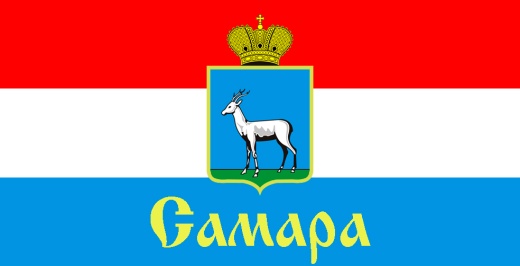 СОВЕТ ДЕПУТАТОВ ПРОМЫШЛЕННОГО ВНУТРИГОРОДСКОГО РАЙОНА ГОРОДСКОГО ОКРУГА САМАРА443009, г. Самара, ул. Краснодонская, 32, Тел.(846) 995-99-16РЕШЕНИЕот « ___ » _________ 2022 года № _____ О внесении изменений в отдельные правовые акты Рассмотрев представленный Главой Промышленного внутригородского района городского округа Самара проект решения Совета депутатов Промышленного внутригородского района городского округа Самара «О внесении изменений в отдельные правовые акты», руководствуясь статьей 39 Федерального закона от 31 июля 2020 № 248-ФЗ «О государственном контроле (надзоре) и муниципальном контроле в Российской Федерации», Совет депутатов Промышленного внутригородского района  городского округа Самара Р Е Ш И Л:1. В Положение «О муниципальном жилищном контроле на территории Промышленного внутригородского района городского округа Самара», утвержденное Решением Совета депутатов Промышленного внутригородского района городского округа Самара от 27.10.2021 г. № 64 (далее – Положение) следующие изменения: 1.1.	пункт 1.2 статьи 1 Положения дополнить абзацем следующего содержания:«12) Исполнение решений, принимаемых по результатам контрольных мероприятий.».1.2. статью 1 Положения дополнить пунктом 1.9 следующего содержания:«1.9. Администрация осуществляет учет объектов муниципального жилищного контроля в установленном ей порядке. При сборе, обработке, анализе и учете сведений об объектах контроля для целей их учета используется информация, представляемая в соответствии с нормативными правовыми актами, информация, получаемая в рамках межведомственного взаимодействия, а также общедоступная информация.При осуществлении учета объектов контроля на контролируемых лиц не может возлагаться обязанность по представлению сведений, документов, если иное не предусмотрено федеральными законами, а также если соответствующие сведения, документы содержатся в государственных или муниципальных информационных ресурсах.».1.3.	пункт 3.1 статьи 3 Положения дополнить абзацем следующего содержания:«При невозможности транспортировки образца исследования к месту работы эксперта контрольный орган обеспечивает ему беспрепятственный доступ к образцу и необходимые условия для исследования.».1.4. исключить абзац 3 пункта 3.11 статьи 3 Положения.  2.  В Положение «О муниципальном контроле в сфере благоустройства на территории Промышленного внутригородского района городского округа Самара», утвержденное Решением Совета депутатов Промышленного внутригородского района городского округа Самара от 27.10.2021 г. № 66 (далее – Положение) следующие изменения: 2.1.	пункт 1.2 статьи 1 Положения изложить в следующей редакции: «1.2. Предметом контроля в сфере благоустройства является соблюдение юридическими лицами, индивидуальными предпринимателями, гражданами (далее - контролируемые лица) Правил благоустройства территории городского округа Самара и внутригородских районов городского округа Самара, утвержденных Решением Думы городского округа Самара от 08.08.2019 N 444 (далее - Правила благоустройства), требований к обеспечению доступности для инвалидов объектов социальной, инженерной и транспортной инфраструктур и предоставляемых услуг (далее также - обязательные требования), а также исполнение решений, принимаемых по результатам контрольных мероприятий.».2.2. статью 1 Положения дополнить пунктом 1.9 следующего содержания:«1.9. Администрация осуществляет учет объектов муниципального контроля в сфере благоустройства в установленном ей порядке. При сборе, обработке, анализе и учете сведений об объектах контроля для целей их учета используется информация, представляемая в соответствии с нормативными правовыми актами, информация, получаемая в рамках межведомственного взаимодействия, а также общедоступная информация.При осуществлении учета объектов контроля на контролируемых лиц не может возлагаться обязанность по представлению сведений, документов, если иное не предусмотрено федеральными законами, а также если соответствующие сведения, документы содержатся в государственных или муниципальных информационных ресурсах.».2.3. пункт 3.13 статьи 3 Положения изложить в следующей редакции:	«3.13. Во всех случаях проведения контрольных мероприятий для фиксации должностными лицами, уполномоченными осуществлять контроль, и лицами, привлекаемыми к совершению контрольных действий, доказательств соблюдения (нарушения) обязательных требований могут использоваться фотосъемка, аудио- и видеозапись, проводимые должностными лицами, уполномоченными на проведение контрольного мероприятия, а по контрольным мероприятиям, по которым может осуществляться контрольное действие «инструментальное обследование» геодезические и картометрические измерения. Информация о проведении фотосъемки, аудио- и видеозаписи, геодезических и картометрических измерений и использованных для этих целей технических средствах отражается в акте, составляемом по результатам контрольного мероприятия, и протоколе, составляемом по результатам контрольного действия, проводимого в рамках контрольного мероприятия.».2.4. пункт 3.1 статьи 3 Положения дополнить абзацем следующего содержания:«При невозможности транспортировки образца исследования к месту работы эксперта контрольный орган обеспечивает ему беспрепятственный доступ к образцу и необходимые условия для исследования.».2.5. исключить абзац 3 пункта 3.11 статьи 3 Положения.  3. В Положение «О муниципальном лесном контроле в границах Промышленного внутригородского района городского округа Самара», утвержденное Решением Совета депутатов Промышленного внутригородского района городского округа Самара от 27.10.2021 г. № 67 (далее – Положение) следующие изменения: 3.1.	пункт 1.2 статьи 1 Положения изложить в следующей редакции:«1.2. Предметом муниципального лесного контроля является соблюдение юридическими лицами, индивидуальными предпринимателями и гражданами (далее - контролируемые лица) в отношении лесных участков, находящихся в муниципальной собственности Промышленного внутригородского района городского округа Самара (далее - лесные участки, находящиеся в муниципальной собственности), требований, установленных в соответствии с Лесным кодексом Российской Федерации, другими федеральными законами и принимаемыми в соответствии с ними иными нормативными правовыми актами Российской Федерации, законами и иными нормативными правовыми актами Самарской области в области использования, охраны, защиты, воспроизводства лесов и лесоразведения, в том числе в области семеноводства в отношении семян лесных растений, а также исполнение решений, принимаемых по результатам контрольных мероприятий.».3.2. статью 1 Положения дополнить пунктом 1.8 следующего содержания:«1.8. Администрация осуществляет учет объектов муниципального лесного контроля в установленном ей порядке. При сборе, обработке, анализе и учете сведений об объектах контроля для целей их учета используется информация, представляемая в соответствии с нормативными правовыми актами, информация, получаемая в рамках межведомственного взаимодействия, а также общедоступная информация.При осуществлении учета объектов контроля на контролируемых лиц не может возлагаться обязанность по представлению сведений, документов, если иное не предусмотрено федеральными законами, а также если соответствующие сведения, документы содержатся в государственных или муниципальных информационных ресурсах.».3.3. пункт 3.1 статьи 3 Положения дополнить абзацем следующего содержания:«При невозможности транспортировки образца исследования к месту работы эксперта контрольный орган обеспечивает ему беспрепятственный доступ к образцу и необходимые условия для исследования.».3.4. исключить абзац 3 пункта 3.12 статьи 3 Положения.  4. Официально опубликовать настоящее Решение.5. Настоящее Решение вступает в силу со дня его официального опубликования.6. Контроль  за исполнением настоящего Решения возложить на комитет по местному самоуправлению.Глава Промышленноговнутригородского района                                                           Д.В. МорозовПредседатель Совета депутатов                                                                          И.С. Шевцов